Frenchtown Presbyterian Church, .     908-996-2227    Website: www.frenchtownpres.orgPastor Cell - 609-303-0500Worship 9:30AM Clerk of SessionKathy Skerbetz – 908-720-6533Session (Elders)Maureen Breiner 	                 Bill PenyakShari Bethman Bjellquist 	                 Matt MelbourneJennifer Campbell 	                 Tonya ReeseGayla Gerhardt 	                 Carl StokesEd Marston	                 Kathy SkerbetzDiane ReedBoard of DeaconsCarole Barrett 	                Barbara KerekesSharon Beck	                 SellittoDebbie Godown                                               Amy Verecha Ken Gerhardt 	                PastorRev. Dr. Merideth Mueller-Boltonpastormerideth@gmail.comChurch Secretary  Lea Raymond                               office@frenchtownpres.orgFinancial Manager  Mary Ann Hampton   finance@frenchtownpres.orgMusic Director  Hugh Sunghughsung@gmail.com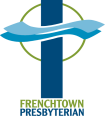 FRENCHTOWN  June 23, 2024 Welcome to all who worship with us this morning!Prelude Welcome & Announcements                              God Gathers Us in Love Call to Worship (paraphrase of Matthew 16:13-16)Leader: When Jesus joined them, he asked his disciples, “Who do people say the Son of Man is?”Men: Some say John the Baptist;Women: Others say Elijah;Youth: Some say Jeremiah or one of the prophets.Leader: “But what about you?” Jesus asked. Who do you say I am?”All: “You are the Messiah, the Son of the living God.”Leader: Come, let us worship God!*Hymn #319                                                    “Shout to the North”Prayer of Adoration Call to ConfessionPrayer of Confession (unison)	Forgiving God, thank you for your unconditional love. We ask that you enable us to love each other unconditionally, too. Forgive us for not always answering when others ask, “Who do you say that I am?” Forgive us for ignoring those who are different from ourselves in age, race, gender, sexual orientation, education level, and economic status. Forgive us for the times we so easily conform to the language and actions of this world. Forgive us for taking the easy way out with texts, emails, or Facebook, instead of confronting each other face to face. 	Forgive us, God, and make us whole again. In the name of the One who came to save us, we pray, Amen.  Assurance of Forgiveness *Passing of the PeaceGloria Patri#582 “Glory to God,Whose Goodness shines on Me”	Glory to God, whose goodness shines on me,	and to the Son, whose grace has pardoned me,	and to the Spirit, whose love has set me free.	As it was in the beginning, is now and ever shall be. Amen.God Speaks to Us Through God’s WordFirst Scripture Reading                                               Proverbs 1:1-9   Scripture Lesson                                                       Matthew 18:1-7Sermon                                                                  “Unopened Gifts”                               God Calls Us to Respond*Hymn #452                                     “Open The Eyes of My Heart”Invitation to the OfferingOffertory  - Violin duet – Mandy Reese and Diane ReedPlease consider donating online using our QR code (aim your phone’s camera here, then click on the link that appears):                                                                     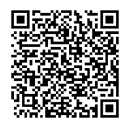 Doxology #606 “Our God is an Awesome God” (2x)                                   	Our God is an awesome God	who reigns from heaven above	with wisdom, power, and love;	our God is an awesome GodPrayer of DedicationReception of Confirmands;          Audrey Gordon, Connor McCartney, Mandy Reese          and Savannah Reese.Affirmation of Faith – The Apostle’s Creed (unison)	I believe in God the Father Almighty, Maker of heaven and earth, and in Jesus Christ, his only Son, our Lord, who was conceived by the Holy Ghost, born of the virgin Mary, suffered under Pontius Pilate; was crucified dead and buried. He descended into hell. The third day he rose again from the dead.  He ascended into heaven, and sits at the right hand of God the Father Almighty; from thence he shall come to judge the quick and the dead.  I believe in the Holy Ghost, the holy catholic church, the communion of saints, the forgiveness of sins, the resurrection of the body and the life everlasting.  Amen.Prayers of the People and The Lord’s Prayer 		Each petition ends “Lord in your mercy…”      		           Response “…hear our prayer”God Sends Us Out to Reflect God’s Love*Hymn #621                                       “I Will Call Upon the Lord!”Charge and BlessingBenedictionPostlude                              ************************************please stand if ableMISSION STATEMENTWe are a body of believers in Jesus Christ the Lord that strives to be a living reflection of God’s love. We come together to confirm our individual faith while spreading the message of hope and love by serving those in need through mission and outreach.NEWS AND EVENTSEVENTS DURING THE WEEK –June 24-30MondayTuesday   AA Meeting 6:30am   Card Games, 2-4pm in Fellowship Hall   AA Meeting, 8pmWednesday   AA Meeting 7:30pmThursday   AA Meeting 6:30amFridaySaturday   Saturday Women's AA Group Meeting 9am   AA Meeting 7pm   5th Saturday Event 6-8pmChurch PicnicThe church picnic is today after worship   Meats and drinks will be provided, please bring a side or dessert   Hope you can join us.5th Saturday Community EventJoin us for a 5th Saturday Community event, Kick-off to summer celebration.  Saturday June 29th from 6-8pm at the church.  There will be a DJ, games, hot dogs, ice cream & a bounce house.  This is a free event!Tell your friends!  All are Welcome!Senior Farmers Market The Senior Farmers Market Nutrition Program is to help community members over the age of 60 supplement their diet with fresh fruits and vegetables. Program runs May 1st-September 30th. Call below to obtain the application, income eligibility, list of participating farm stands and authorized representative form.  If you have any questions about the program please call 908-788-1361 to speak to Alyssa.  Share with a senior!Book ClubThe book club will be meeting on Monday July 8th at Jimmy’s Ice Cream, weather permitting, at 1pm.  The book they are reading is “The Pact” by Jodi Picoult.  All are Welcome to come!Christian EducationSunday School has ended for the Summer but we are looking for volunteers to cover the children during worship through the Summer.  You can do a Sunday school lesson: play games; do crafts; or whatever you feel comfortable with. If you have questions please contact Tonya Reese. tonya.reese@hotmail.com or 908-310-9240.  Thank you for volunteering your time!